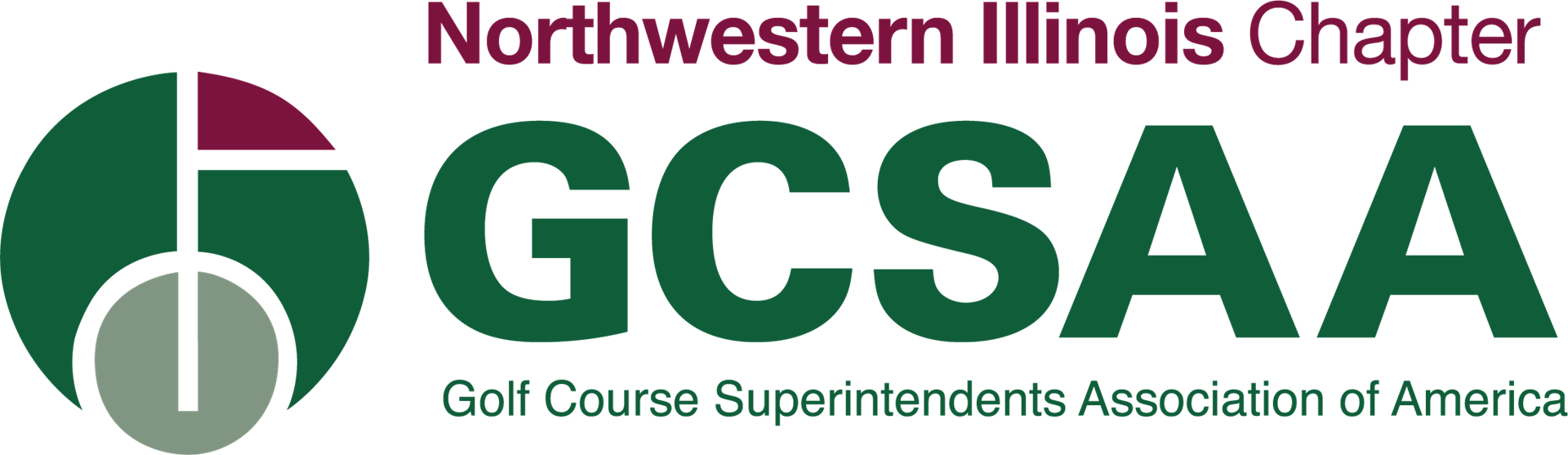 Application for GCSAA’s Conference and Show – San Diego, CA Feb. 7-10, 2022Name:
Club:Address:City:State:Zip:
Email:
Mobile Phone:Have you ever attended the GCSAA Conference and Trade Show (GIS) before? Please list your work experience:Please list your formal education:What do you hope to gain from attending the 2022 Conference and Show?I’m applying for:___In Person
___Virtual 
___Either Essay: Please describe your greatest challenges living through the pandemic in both your personal and professional life and why. (500-1000 words)Application deadline is December 10, 2021. Please email applications to luke@nwigcsa.com